Applying your knowledge testY7 Term 3 GermanYour name: ______________________    Your class / name of teacher: ______________________The test is in four sections:Section A: Listening (5 minutes)	Section B: Reading (10 minutes)				Section C: Writing (15 minutes)Section D: Speaking (6 minutes)This makes a total of around 36 minutes to complete the entire test. Remember – always just have a go! If you know some words, just write / say them! Just do what you can!Total marksSECTION A (LISTENING)Open your audio file and press ‘play’. The instructions will be read out to you.
You will hear Mia talking about life at home.Click on a box to put a cross (x) under the person or people that the statement is about.You will hear the story twice. There will be a 20 second pause in between. After hearing it twice, you will have another minute to finish the grid.Who …?		Now turn the page and move on to the next section.TOTAL SCORE AVAILABLE (LISTENING): 20TIME NEEDED: 4 minutes to listen to the whole recording; 1 minute to complete the grid.SECTION B (READING)Mia and Wolfgang are sharing opinions about school. Translate what they say into English.Write your answer in English in the box on the right.This part of the test will take around 10 minutes.SECTION C (WRITING)Read the text below about Mehmet’s Saturday. Translate what it says into German. Write your answer in German in the box on the right.This part of the test will take around 15 minutes.TOTAL SCORE AVAILABLE (WRITING): 20SECTION D (SPEAKING)Before you start the test, please go to this website: vocaroo.com. It will open in a new tab.Click the red record button, then come back to this test.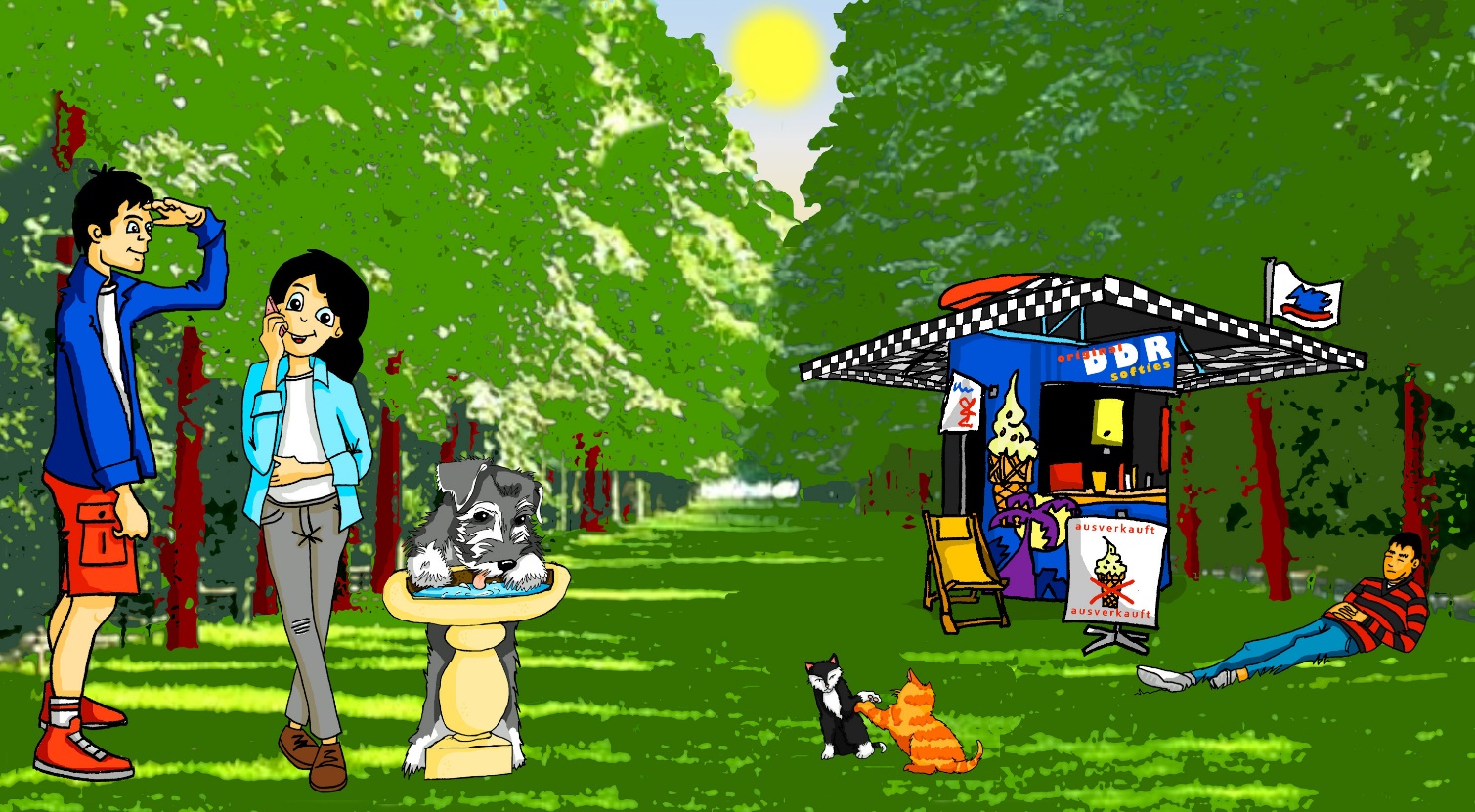 
Look at the picture. It is now Sunday in the park.Describe it to a friend by saying these sentences in German:  Take up to one minute to think about what to say each time, but don’t write your sentences down.To help you work out what to say, try to break each sentence down into groups of words in your head.
It doesn’t matter if you make a mistake - just have a go! It doesn’t matter if you speak slowly - just keep going! When you have finished, go back to the Vocaroo window. Click on the red button. Click on "Save & Share". Copy the URL. Paste the URL for your Vocaroo recording here:TOTAL SCORE AVAILABLE (SPEAKING): 20TIME NEEDED: 6 minutes, including 1 minute of thinking time for each sentence.Listening (20)Reading (20)Writing (20)Speaking (20)TOTAL SCORE (80) TOTAL %MiaWolfgangMia and WolfgangTheir grandma1. is strict2. works in the garden3. finds the work boring3. cleans the floor5. does the cooking6. cannot go to town today7. sits in the house8. plays on the computer9. listens to music10. is unhappy about the situation